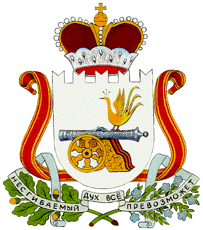 Совет депутатовИздешковского сельского поселенияСафоновского района Смоленской областиРЕШЕНИЕОб отклонении отставки Главы муниципального образования
Издешковского сельского поселения Сафоновского района
Смоленской области Климовой Ольги ВладимировныРассмотрев информацию, предоставленную Главой муниципального образования Издешковского сельского поселения Сафоновского района Смоленской области Климовой О.В., в соответствии с Федеральным законом от 06.10.2003 № 131-ФЗ «Об общих принципах организации местного самоуправления в Российской Федерации», руководствуясь Уставом Издешковского сельского поселения Сафоновского района Смоленской области, Совет депутатов Издешковского сельского поселения Сафоновского района Смоленской областиРЕШИЛ:Отставку Главы муниципального образования Издешковского сельского поселения Сафоновского района Смоленской области Климовой Ольги Владимировны отклонить.Разместить настоящее решение на официальном сайте Администрации Издешковского сельского поселения Сафоновского района Смоленской области.Настоящее решение вступает в силу со дня его подписания.Глава муниципального образования Издешковского сельского поселенияСафоновского района Смоленской области                                             О.В. Климова30.09.2020№ 23с. Издешковос. Издешковос. Издешково